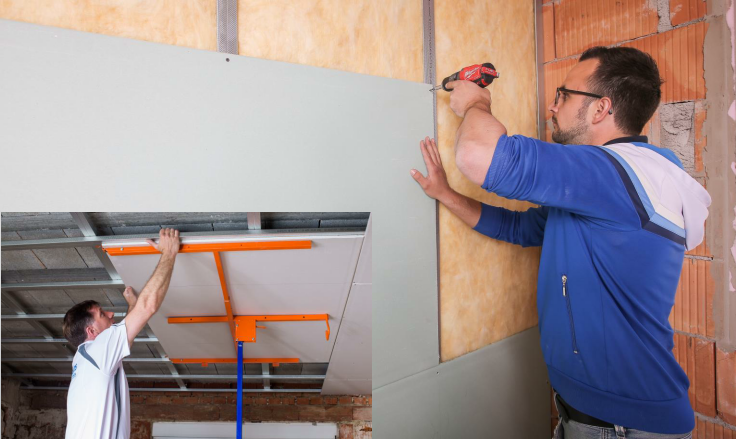 ImpressumHerausgeber:Bau EPD GmbHSeidengasse 13/3A-1070 Wienhttp://www.bau-epd.at office@bau-epd.atBildnachweis Titelbild: Saint-Gobain Rigips Austria GmbHNachverfolgung der VersionenInhaltsverzeichnis1.	Geltungsbereich	42.	Produkt- / Systembeschreibung	42.1	Allgemeine Produktbeschreibung	42.2	Inverkehrbringen und Bereitstellung auf dem Markt	42.3	Anwendungsbereiche	42.4	Technische Daten	42.5	Lieferbedingungen	53.	Lebenszyklusbeschreibung	53.1	Grundstoffe (Hauptkomponenten und Hilfsstoffe)	53.2	Herstellung	53.3	Verpackung	63.4	Transporte	63.5	Produktverarbeitung und Installation	63.6	Nutzungsphase	63.7	Nachnutzungsphase	63.8	Weitere Informationen	74.	Ökobilanz	74.1	Methodische Annahmen	74.2	Deklaration der methodische Annahmen	84.3	Angaben zum Lebenszyklus für die Ökobilanz	94.4	Deklaration der Umweltindikatoren	124.5	Interpretation der LCA-Ergebnisse	135.	Gefährliche Stoffe und Emissionen in Raumluft und Umwelt	145.1	Deklaration besonders besorgniserregender Stoffe	145.2	VOC- Emissionen	155.3	Formaldehyd- Emissionen	155.4	Radioaktivität	155.5	Biozide	156.	Literaturhinweise	166.1	Literaturhinweise in der EPD	167.	Verzeichnisse und Glossar	177.1	Abbildungsverzeichnis	177.2	Tabellenverzeichnis	177.3	Abkürzungen	17GeltungsbereichDieses Dokument enthält die Anforderungen an eine Umwelt-Produktdeklaration (EPD) nach EN 15804 und ISO 14025 der Bau-EPD GmbH für Trockenbausysteme für Innen- und Außenwendung. Betrachtet werden Regelquerschnitte bestehend aus: Unterkonstruktion aus Metall oder HolzBeplankungDämmstoff für die HohlraumdämmungBefestigungsmaterialien wie Schrauben, Abhänger, VerbinderHilfsstoffe wie Fugenfüller ArmierungsgewebeNicht Systembestandteil sind Deckbeschichtung (z.B. Wandfarbe) und Produkte, die nicht Teil des Regelquerschnitts sind wie z.B. Anschlüsse an angrenzende Fußböden, Decken und Wände oder Zubehörprodukte wie Putzleisten etc. Betrachtet werden vom Hersteller angebotene Standardsysteme. Variable Systeme oder Systembestandteile wie z.B. Wärmedämmung im Dachbodenausbau sind nicht Bestandteil einer Trockenbausystem-EPD nach dieser PKR. Andere je nach bauphysikalischen Rahmenbedingungen zu ergänzende Komponenten (z.B. Folien) sind nicht Bestandteile des Systems. Sollte die Anbringung einer Folie im deklarierten System erforderlich sein, ist diese bei der Gebäudeökobilanz eigens zu ergänzen.Für eine der Hauptkomponenten Unterkonstruktion, Beplankung oder Dämmstoff muss eine eigene gültige EPD haben, damit eine EPD für das System berechnet werden kann.Die Anforderungen an die EPD umfassen:Anforderungen aus der ÖNORM EN 15804 als Europäische Kern-EPDKomplementäre Anforderungen an EPD der Bau EPD GmbHDie Rechenregeln für die Ökobilanz und Anforderungen an den Hintergrundbericht sind im Dokument „Allgemeine Regeln für Ökobilanzen und Anforderungen an den Hintergrundbericht – PKR-Teil A“ der Bau EPD GmbH festgelegt. Zusätzlich gilt das Basisdokument für das EPD-Programm der Bau EPD GmbH.Produkt- / SystembeschreibungAllgemeine ProduktbeschreibungDas deklarierte Trockenbausystem ist zu beschreiben (Aufbau und wesentliche Systembestandteile).Inverkehrbringen und Bereitstellung auf dem MarktAngabe der zutreffenden Norm (z.B.: ÖNORM B 3415 )LeistungserklärungVorliegende Nachweise für nationale Anforderungen wie z.B. für Österreich die Europäisch technische Zulassung (ETZ), die Europäisch Technische Bewertung (ETB), die Bautechnische Zulassung (BTZ) können unter Nennung der Zulassungsnummer angeführt werden.AnwendungsbereicheDie Anwendungsbereiche der Systems sind zu spezifizieren.Technische Daten Bezüglich der Technischen Daten der Einzelkomponenten ist auf die in den jeweiligen EPDs und Leistungserklärungen zu findenden Informationen zu verweisen. Bei Bedarf können in der EPD Verweise auf weitere Informationen zu Technischen Daten der Trockenbausysteme gemacht werden.LieferbedingungenTextliche Beschreibung zum Lieferzustand, den Liefereinheiten, den Abmessungen sowie den Lagererfordernissen, die für das/die deklarierte/n Produkt/e wichtig sind.LebenszyklusbeschreibungGrundstoffe (Hauptkomponenten und Hilfsstoffe)In der EPD ist anzuführen: Das deklarierte System besteht aus folgenden Komponenten. Die Grundstoffe der <anzuführende/n Hauptkomponente/n> sind in der jeweiligen EPD beschrieben.Wenn vorhanden sollen EPD’s für weitere Systembestandteile angeführt werden.Anleitung für die EPD-Erstellung: In der EPD ist für jedes deklarierte System eine eigene Tabelle zu verfassen. Die Tabelle soll mit einer eindeutigen Bezeichnung des Systems überschrieben sein. Tabelle 1: Komponenten des Systems <Bezeichnung> (Mengen je m2 Referenzkonstruktion siehe Kapitel 4.2.2) x) Fußnote zu jedem Bestandteil mit kurzer Erklärung zu Stoff und Rohstoffgewinnung (Recycling, etc.)1) Plattentype gemäß ÖNORM B 3410, ÖNORM EN 520, ÖNORM EN 15283-1, ÖNORM EN 15283-2, ÖNORM EN 12467; 2) Nichtzutreffendes streichen; 3) Bei „Mischbeplankungen“ ist eine eigene Zeile je Plattentyp einzufügen.Herstellung Die Herstellung des Systems erfolgt durch Zusammenfügen der Einzelkomponenten auf der Baustelle (siehe Kapitel 3.5 Produktver-arbeitung und Installation).VerpackungAngaben zu jedem Verpackungsbestandteil: Art (Folie, Palette, etc.), Material (Papier, Polyethylen,…; ggf. inkl. Herkunft, z.B. Altpapier) und mögliche Nachnutzung (z.B. Mehrweg-Paletten). Für die Hauptkomponente/n kann auf die EPD verweisen werden.TransporteBeschreibung der Auslieferung:Wege und TransportmittelFür die Hauptkomponente/n kann auf die EPD verweisen werden.Produktverarbeitung und InstallationBeschreibung der Art der Bearbeitung, der einzusetzenden Maschinen, Werkzeuge, Staubabsaugung, etc., der Hilfsstoffe, sowie der Maßnahmen zur Lärmminderung.Hinweise auf Regeln der Technik und des Arbeits- und Umweltschutzes sind möglich.Verweise auf detaillierte Verarbeitungsrichtlinien und Hinweise zur sicheren Verarbeitung (safe use instruction sheet) des Herstellers sind erwünscht.Nutzungsphase3.6.1	NutzungszustandBei Trockenbausystemen aus Gipsplatten und Gipsfaserplatten treten bei ordnungsgemäßer Planung, sach- und fachgerechtem Einbau und störungsfreier Nutzung keine Änderungen der stofflichen Zusammensetzung über den Zeitraum der Nutzung auf.3.6.2	Umwelt & Gesundheit während der NutzungVerweis auf Ergebnisse der Bestimmung der VOC-Emissionen (Kapitel 5.2) und der Radioaktivitätsmessungen (Kapitel 5.3).3.6.3	NutzungsdauerAllgemeine Angaben zur Nutzungsdauer und Annahmen, auf denen diese beruht.Die Angabe der Referenz-Nutzungsdauer (RSL) ist zwingend für EPDs, welche mit der Ökobilanz die gesamte Nutzungsphase (Module B1-B7) abdecken oder ein Szenario enthalten, das sich auf die Nutzungsdauer des Produktes bezieht („von der Wiege bis zur Bahre“). Die Berechnung erfolgt gemäß Kapitel 4.3.1.Die für die Ökobilanz herangezogene Referenznutzungsdauer (RSL) ist in Kap. 4.3.1 Angaben zum Lebenszyklus für die Ökobilanz anzugeben.Nachnutzungsphase3.7.1	Wiederverwendung und RecyclingMöglichkeiten der Wiederverwendung und des Recyclings von Systemkomponenten sind zu beschreiben. 3.7.2	Thermische VerwertungMöglichkeiten zur thermischen Verwertung von Systemkomponenten (z.B. des Dämmstoffs oder der Stützkonstruktion aus Holz) sind zu beschreiben.3.7.3	EntsorgungDie möglichen Entsorgungswege sind zu nennen.Die EAK-Abfallschlüsselnummern (Abfallcode nach europäischem Abfallverzeichnis) der Systemkomponenten sind anzugeben.Weitere InformationenOptionale Angabe der Bezugsquelle von weiteren Informationen z.B. HomepageÖkobilanzMethodische Annahmen Spezielle Regeln für die Ökobilanz von TrockenbausystemenAllgemeine VoraussetzungenVoraussetzung für die Erstellung einer EPD für Trockenbausysteme ist, dass eine EPD für mindestens eine Hauptkomponente entsprechend der jeweiligen PKR der Bau EPD GmbH vorliegt.	Anmerkung: Für EPD’s, welche nicht im Rahmen der Bau EPD GmbH erstellt wurden, ist zu prüfen, ob die Regeln, mit der die EPD erstellt wurde, in wesentlichen Bestandteilen der PKR der Bau EPD GmbH entspricht.Für die restlichen Bestandteile können für die Herstellung und Entsorgung generische Datensätze herangezogen werden, wenn spezifische Daten nicht verfügbar sind. Die Gründe sind im Projektbericht zu dokumentieren. Es können generische Daten mit entsprechender Repräsentativität oder auf Basis eines Worst-Case-Szenarios eingesetzt werden. Die verwendeten generischen Datensätze müssen vollständig sein.A1-A3Die Herstellung aller Systembestandteile ist in A1-A3 zu deklarieren. Achtung: Hier unterscheiden sich die Systemgrenzen der Trockenbausysteme z.B. von jenen der Gipsplatten, wo Hilfsmaterialien wie z.B. Befestigungsmaterialien in A5 zu deklarieren sind. Die Komponenten wandern aus A5 in A1-A3, weil das betrachtete Produkt (Die betrachtete Komponente) sich ändert.Die Menge je m2 Trockenbausystem und Abmessungen der Unterkonstruktion und Hilfsmaterialien sind spezifisch zu erheben (siehe Tabelle 3.1 Grundstoffe). Die Metallprofile sind gemäß ÖNORM DIN 18182-1 zu beschreiben, wenn keine spezifischen Daten vorliegen, sind. Falls keine spezifischen Daten vorliegen, können z.B. die folgenden Datensätze für die Bilanz verwendet werden:Tabelle 2: Vorschlag für generische Datensätze für die Herstellung (A1-3) von Systemkomponenten ohne EPDDer Transport von Metallprofilen (bzw. deren Vorprodukte) und Zubehör wird dem Modul A2 (Transport vom Werk zum Systemanbieter) zugeordnet.A4-A5Nachweis des Herstellers über die MaterialverlusteWenn keine Nachweise vorliegen, sind folgende Richtwerte für Materialverluste anzusetzen:5 % der Liefermenge für die Gipsplatten3 % der Liefermenge für die Dämmstoffe2 % für die Unterkonstruktion aus Metall2 % für die Unterkonstruktion aus HolzVerpackungsabfälle aus Karton, Papier, und Plastik die auf der Baustelle anfallen, werden als Abfälle in A5 behandelt. Es werden keine Gutschriften für die Substitution anderer Energieträger vergeben.B1-B7B1 Nutzung: Während der Nutzungsphase treten keine ökobilanzrelevanten Stoffe aus dem System aus (Defaultszenario).B2 Instandhaltung: Es sind keine Stoffe für die Instandhaltung erforderlich (Defaultszenario). B3 Reparatur: Grundsätzlich benötigen Trockenbausysteme im störungsfreien Betrieb keine Reparatur in der Nutzungsphase (Defaultszenario).B4 Ersatz: Der Ersatz von Einzelkomponenten ist im störungsfreien Betrieb nicht erforderlich (Defaultszenario).B5 Umbau/Erneuerung: Ein Umbau, der den deklarierten Regelquerschnitt umfasst, bedeutet das Nutzungsende des Trockenbausystems und ist gleichbedeutend mit dem Produktlebensende.Die Stadien B6 Energieeinsatz und B7 Wassereinsatz sind auf Trockenbausysteme nicht anwendbar.C1 - C4 und DSofern keine spezifischen Daten oder repräsentativen Szenarien für den Abbruch C1 vorgelegt werden können, sollen die Aufwendungen für den Abbruch aus den am besten entsprechenden generischen ecoinvent-Entsorgungsdatensätzen  verwendet werden.Metallprofile und Metallaufhängungen haben ihr Lebensende bei Ankunft im Recyclingunternehmen erreicht. Für Metallprofile wird davon ausgegangen, dass sie zu 100 % recycliert werden. Materialverluste im Recyclingverfahren werden im Modul D behandelt.Die Regeln für die Einzelkomponenten sind zu beachten.Deklaration der methodische Annahmen4.2.1	Typ der EPD, SystemgrenzeFür Trockenbausysteme sind nur EPDs von der Wiege bis zur Bahre zulässig und somit alle Module zu deklarieren. 4.2.2	Deklarierte/Funktionale EinheitDie funktionale Einheit ist 1 m2 folgender Referenzkonstruktionen:Referenz-Montagewand: 2,75 m Höhe, 4 m LängeReferenz-Deckenfläche: 10 m x 10 m Referenz-Vorsatzschale: 2,75 m Höhe, 4 m LängeReferenz-Dachgeschoßaufbau: 10 m x 10 mTabelle 3: Funktionale Einheit 1) Anmerkung: Da es sich bei den Trockenbausystemen um heterogene Systeme aus mehreren Einzelkomponenten handelt, ist eine Umrechnung der Ökobilanzergebnisse auf Kilogramm mitunter nicht sinnvoll. 4.2.3	DurchschnittsbildungFalls Durchschnitte über verschiedene Produkte deklariert werden, ist die Durchschnittsbildung zu erläutern. Vorgabe aus PKR A „Allgemeine Regeln für Ökobilanzen und Anforderungen an den Hintergrundbericht“: Die Daten werden für die Durchschnitts-EPD entsprechend der Produktionsmengen auf Indikatorebene gemittelt.4.2.4	Abschätzungen und AnnahmenHier sind die für die Interpretation der Ökobilanz wichtigen Annahmen und Abschätzungen anzuführen, die nicht in anderen Punkten bereits abgehandelt sind.4.2.5	AbschneidekriterienDie Anwendung der Abschneidekriterien gemäß PKR - Teil A „Allgemeine Regeln für Ökobilanzen und Anforderungen an den Hintergrundbericht“ sind hier zu dokumentieren.4.2.6	DatenDie Qualität der erhobenen Daten ist zu beschreiben.Die Quellen der Hintergrunddaten sind anzuführen und ggf. notwendige Ergänzungen zur Qualität der verwendeten Daten zu machen (Abschätzung). Dabei ist das Alter des verwendeten Datenmaterials anzugeben.4.2.7	AllokationDie für die Berechnung relevanten Allokationen (Verteilungen von Aufwendungen auf unterschiedliche Produkte) sind zu nennen, mindestens:Allokation beim Einsatz von Rezyklat bzw. SekundärrohstoffenAllokation von eingesetzten Energien, Hilfs- und Betriebsstoffe zu den einzelnen Produkten eines WerkesGutschriften aus dem Recycling und/oder der thermischen Verwertung von Verpackungsmaterialien und ProduktionsabfällenGutschriften aus dem Recycling des rückgebauten ProduktesDabei ist auf die Module Bezug zu nehmen, in denen die Allokationen erfolgen. Angaben zum Lebenszyklus für die ÖkobilanzFolgende Grafik ist in der EPD abzubilden:Tabelle 4: Deklarierte LebenszyklusphasenX = in Ökobilanz enthaltenReferenz Nutzungsdauer (RSL)Die RSL muss sich auf die deklarierte technische und funktionale Qualität des Produkts beziehen. Sie muss in Übereinstimmung mit jeglichen spezifischen Regeln, die in den Europäischen Produktnormen bestehen, etabliert werden und muss die Normenreihe /ISO 15686-1, -2, -7 und -8/ berücksichtigen. Wenn Angaben zur Ableitung von RSL aus Europäischen Produktnormen vorliegen, dann haben solche Angaben Priorität.Die Annahmen, auf denen die Bestimmung der Referenz-Nutzungsdauer beruht und für welche die Referenz-Nutzungsdauer ausschließlich gilt, sind in Kap. 4 „LCA: Szenarios und weitere technische Informationen“ anzugeben. Tabelle 5: Nutzungsdauer für TrockenbausystemeA1-A3	HerstellungsphaseFür die detaillierte Beschreibung der Herstellungsphase der Einzelkomponenten ist auf deren EPD’s zu verweisen. Wenn sinnvoll können hier technische Details angeführt werden, durch die sich die deklarierten Produkte von Mitbewerbern unterscheiden.Liegen für die Stützkonstruktion nur generische Daten vor, sind folgende Prozesse soweit bekannt zu beschreiben:Beschreibung der Rohstoffgewinnung, -verarbeitung und der geographischen Herkunft der Rohstoffe sowie des Transports (A1 und A2) Detaillierte Beschreibung des/der Herstellprozesse/s (A3) Angaben zur Quantität und Qualität von Abgasen, Abwässern und AbfällenEin aussagekräftiges Flussdiagramm des Herstellungsprozesses soll die Verständlichkeit der Beschreibung erhöhen.A4-A5	ErrichtungsphaseBeschreibung der Szenarien für Transport gemäß Tabelle 7 für die Hauptkomponenten (Gipsplatten, Dämmstoff, Stützkonstruktion)Beschreibung der Szenarien für Einbau gemäß Tabelle 8Tabelle 6: Beschreibung des Szenarios für „Transport zur Baustelle (A4)“ (gem. Tabelle 7 der ÖNORM EN 15804)Tabelle 7: Beschreibung des Szenarios für „Einbau in das Gebäude (A5)“ (gem. Tabelle 8 der ÖNORM EN 15804)B1-B7	NutzungsphaseIn der Nutzungsphase (B1) finden keine für die Ökobilanz relevanten Stoff- und Energieflüsse statt. Da der Deckanstrich kein Bestandteil des deklarierten Systems ist, verursachen die Instandhaltungsprozesse (Modul B2) keine für die EPD relevanten Umweltwirkungen. Die Umweltwirkungen betragen somit für B1 und B2 im Default Szenario „0“.Reparaturprozesse (B3) fallen im störungsfreien Betrieb wenn, dann nur in geringem Ausmaß an. Die Umweltwirkungen betragen somit für B4 im Default Szenario „0“.Der Ersatz von Einzelkomponenten (B4) ist im störungsfreien Betrieb nicht erforderlich. Die Umweltwirkungen betragen somit für B4 im Default Szenario „0“.Ein Umbau (B5), der den deklarierten Regelquerschnitt umfasst, bedeutet das Nutzungsende des Trockenbausystems und ist gleichbedeutend mit dem Produktlebensende. Die Umweltwirkungen betragen somit im Default Szenario „n.rel.“ (nicht relevant). Die Stadien B6 Energieeinsatz und B7 Wassereinsatz sind auf Trockenbausysteme nicht anwendbar. Die Umweltwirkungen betragen somit für B6 und B7 im Default Szenario „n.rel.“ (nicht relevant).C1-C4	EntsorgungsphaseKurze Beschreibung des Entsorgungsprozesses und der angenommen Szenarien (z.B. für den Transport)Tabelle 8: Beschreibung des Szenarios für „Entsorgung des Produkts (C1 bis C4)“ (gem. Tabelle 12 der ÖNORM EN 15804)D Wiederverwendungs- Rückgewinnungs- und RecyclingpotenzialKurze Beschreibung der Annahmen zum Wiederverwendungs-, Rückgewinnungs- und RecyclingpotenzialTabelle 9: Beschreibung des Szenarios für „Wiederverwendungs- Rückgewinnungs- und Recyclingpotenzial (D)“Flussdiagramm der Prozesse im LebenszyklusUm das untersuchte Produktsystem zu illustrieren, muss die EPD ein einfaches Flussdiagramm der Prozesse enthalten, die in der Ökobilanz behandelt werden. Diese müssen mindestens in die Phasen des Lebenszyklus des Produkts unterteilt sein: Herstellung und, wenn zutreffend, Errichtung, Nutzung und Entsorgung. Die Phasen können auch weiter unterteilt werden.Deklaration der UmweltindikatorenDie Deklaration der Umweltindikatoren ist entsprechend der deklarierten Lebenszyklusphasen in folgenden Tabellen aufzulisten. Die Zahlenwerte sind mit drei gültigen Stellen anzugeben, ggf. in exponentieller Darstellung (Bsp. 1,23E-5 = 0,0000123). Je Wirkungsindikator muss ein einheitliches Zahlenformat gewählt werden. Werden Module nicht deklariert so ist in der entsprechenden Spalte MND zu vermerken.Tabelle 10: Parameter zur Beschreibung der Wirkungsabschätzung je m2 TrockenbausystemTabelle 11: Parameter zur Beschreibung des Ressourceneinsatzes je m2 TrockenbausystemTabelle 12: Parameter zur Beschreibung von Abfallkategorien je m2 TrockenbausystemTabelle 13: Parameter zur Beschreibung des Verwertungspotenzials in der Entsorgungsphase je m2 TrockenbausystemInterpretation der LCA-ErgebnisseDie Ökobilanzergebnisse sind in Hinblick auf die deklarierten Module und Lebenszyklusphasen sowie die deklarierten Produkte hinsichtlich Herkunft und Nutzungsdauer zu beschreiben. Falls ergänzende Informationen für die Interpretation der EPD erforderlich sind, sind diese hier anzuführen.Für das Verständnis der Ökobilanz müssen sowohl die aggregierten Indikatoren der Sachbilanz wie auch der Wirkungsabschätzung (LCIA) in einer Dominanzanalyse interpretiert werden. Die Interpretation muss auch eine Beschreibung der Spanne bzw. Varianz der LCIA Resultate beinhalten, wenn die EPD für mehrere Produkte gültig ist. Es wird empfohlen, die Interpretation der Ergebnisse mit Graphiken zu illustrieren, z.B. Dominanzanalyse, die Umweltwirkungen über die Module verteilt, die CO2 Bilanz, usw.Gefährliche Stoffe und Emissionen in Raumluft und UmweltGrundsätzlich gilt, dass sämtliche Aussagen mit Messdaten zu belegen sind (Vorlage der entsprechenden Nachweise). Bei zu deklarierenden Substanzen unter der Nachweisgrenze der Messung ist diese in der Deklaration anzugeben. Interpretierende Aussagen wie „…frei von…“ oder „… sind völlig unbedenklich…“ sind nicht zulässig. Falls für den Anwendungsbereich relevant, oder aufgrund der Materialzusammensetzung im Produkt ableitbar sind geeignete Nachweise zu erbringen. Die Methoden für die Nachweise und die Prüfbedingungen sind anzugeben. Werden Nachweise nicht erbracht ist dies in der EPD zu begründen.Deklaration besonders besorgniserregender StoffeEinsatzstoffe mit den in der Tabelle angeführten Gefahrstoffeigenschaften sind zu deklarieren:Tabelle 14: Deklaration von Einsatzstoffen mit GefahrstoffeigenschaftenSind die der Tabelle genannten Stoffe im Produkt nicht enthalten, so ist in die Spalte „Chemische Bezeichnung (CAS Nummer) einzutragen: „Keine derartigen Substanzen im Produkt enthalten“.Anmerkung: Stoffe, die als besonders besorgniserregend eingestuft sind (SVHC) müssen in EPDs gemäß EN 15804 deklariert werden. Die REACH-Verordnung sieht ein Zulassungsverfahren für besonders besorgniserregende Stoffe vor. Der Status als besonders besorgniserregender Stoff wird offiziell bestätigt durch die ECHA, indem sie den Stoff in der Kandidatenliste auf ihrer Homepage veröffentlicht. Gefährdungskriterien, die zur Einstufung in besonders besorgniserregende Stoffe führen können sind:Einstufung als Stoff mit krebserzeugenden, erbgutverändernden oder fortpflanzungsgefährdenden Eigenschaften Stoffe mit PBT-/vPvB-EigenschaftenStoffe mit endokriner Wirkung oder ähnlich besorgniserregenden EigenschaftenEine Ausnahme der Deklarationspflicht besteht für Stoffe und Zubereitungen, die während der Herstellung die Gefährlichkeitsmerkmale verlieren (z.B. durch Ausreagieren).Wenn ein Bestandteil die REACH-Grenzwerte nicht überschreitet, muss keine Deklaration in der EPD erfolgen. In den EPD soll folgender Satz bzw. Fußnote übernommen werden: „Das Produkt XXX weist keine in der Tabelle angeführten Gefahrstoffeigenschaften auf und ist nicht eingestuft. Fußnote: Der Gehalt an XXXX unterschreitet die Grenzwerte für die Registrierung durch die Europäische Chemikalienagentur.“VOC- EmissionenWenn keine Messungen erfolgen müssen, um das Produkt auf den Markt zu bringen, muss in der EPD bei diesem Kapitel folgender Satz vermerkt werden:Es gibt keine Vorschriften bezüglich VOC-Emissionen, um das Produkt auf den Markt zu bringen. Diese Angabe ist daher nicht Teil einer Kern-EPD gemäß EN 15804.Formaldehyd- EmissionenWenn keine Messungen erfolgen müssen, um das Produkt auf den Markt zu bringen, muss in der EPD bei diesem Kapitel folgender Satz vermerkt werden:Es gibt keine Vorschriften bezüglich Formaldehyd-Emissionen, um das Produkt auf den Markt zu bringen. Diese Angabe ist daher nicht Teil einer Kern-EPD gemäß EN 15804.Radioaktivität Wenn keine Messungen erfolgen müssen, um das Produkt auf den Markt zu bringen, ist in der EPD bei diesem Kapitel folgender Satz zu vermerken: Es gibt keine Vorschriften bezüglich Radioaktivität, um das Produkt auf den Markt zu bringen. Diese Angabe ist daher nicht Teil einer Kern-EPD gemäß EN 15804.Ansonsten:Messung des Nuklidgehalts in Bq/kg für Ra-226, Th-232, K-40.Die Beurteilung kann erfolgen nach:ÖNORM S 5200oderRichtlinie 2013/59/EURATOM DES RATES zur Festlegung grundlegender Sicherheitsnormen für den Schutz vor den Gefahren einer Exposition gegenüber ionisierender Strahlung und zur Aufhebung der Richtlinien 89/618/Euratom, 90/641/Euratom, 96/29/Euratom, 97/43/Euratom und 2003/122/Euratom.Für die Erstellung von EPDs ist eines der beiden genannten Grundlagendokumente zur Beurteilung der Radioaktivität heranzuziehen (Norm bzw. EU-Richtlinie). In der EPD sind das verwendete Beurteilungsdokument und seine jeweils gültige Fassung anzuführen, sowie die darin enthaltenen Berechnungsformeln und definierten Grenzwerte.Der Nachweis ist unter Angabe der Prüfstelle, des Prüfberichts mit Ausstellungsdatum und des Ergebnisses zu führen. BiozideWerden in einem Produkt chemische Zubereitungen verwendet, die biozide Wirkstoffe enthalten, so sollten diese nach Biozidverordnung (Verordnung (EU) No. 528/2012) verkehrsfähig sein. In der EPD sind die zu deklarierenden Wirkstoffe festzuhalten. Diese Bestimmung gilt z.B. dann, wenn die biozide Wirksamkeit gegen Schadorganismen (z.B. Algen) auf dem Gebinde bzw. in den technischen Informationsblättern der chemischen Zubereitung ausgewiesen wird. Eine Prüfung des Auslaugverhaltens der bioziden Wirkstoffe kann, aber muss nicht deklariert werden. Wenn kein Biozide gemäß Biozid-Verordnung eingesetzt werden, muss in der EPD bei diesem Kapitel folgender Satz vermerkt werden: „Es werden keine Biozide gemäß Biozid-Verordnung eingesetzt.“LiteraturhinweiseLiteraturhinweise in der EPDHier sind die relevanten Normen und Quellen für die Erstellung der EPD bzw. für die Produktdefinition aufzulisten. Der Vollnachweis ist in folgender Form zu erbringen:Autor, V. und Autor, V. (Jahr). Artikeltitel. Untertitel. Ort: Verlag.Autor, V. (Jahr). Artikeltitel. In: Nachname, V. und Nachname, V. (Hrsg.): Name der Zeitschrift. Bd. 2 oder JahrgangsNr., 207-210.Organisation (Jahr): Voller Name der Vorschrift oder Regel. Herausgabedatum. Ort: Gesetzgebendes Organ.Immer zu zitieren ist:Zugrunde liegende Normenwerke:ISO 14025 ÖNORM EN ISO 14025 Umweltkennzeichnung und -deklarationen – Typ III Umweltdeklarationen – Grundsätze und VerfahrenISO 14040 ÖNORM EN ISO 14040 Umweltmanagement – Ökobilanz – Grundsätze und RahmenbedingungenISO 14044ÖNORM EN ISO 14044 Umweltmanagement – Ökobilanz – Anforderungen und AnleitungenEN 15804ÖNORM EN 15804 Nachhaltigkeit von Bauwerken – Umweltdeklarationen für Produkte – Grundregeln für die Produktkategorie Bauprodukte. Ausgabe: 2014-04-15ÖNORM B 3410 Gipskartonplatten - Arten, Anforderungen, Prüfungen, NormkennzeichnungÖNORM EN 520 Gipsplatten - Begriffe, Anforderungen und PrüfverfahrenÖNORM EN 15283-1 Faserverstärkte Gipsplatten - Begriffe, Anforderungen und Prüfverfahren - Teil 1: Gipsplatten mit VliesarmierungÖNORM EN 15283-2 Faserverstärkte Gipsplatten - Begriffe, Anforderungen und Prüfverfahren - Teil 2: GipsfaserplattenÖNORM EN 12467 Faserzement-Tafeln - Produktspezifikation und PrüfverfahrenÖNORM DIN 18182-1 Zubehör für die Verarbeitung von Gipsplatten - Teil 1: Profile aus Stahlblech (DIN 18182-1:2007-12)ÖNORM DIN 18182-2 Zubehör für die Verarbeitung von Gipskartonplatten – SchnellbauschraubenÖNORM DIN 18182-3 Zubehör für die Verarbeitung von Gipskartonplatten – KlammernÖNORM DIN 18182-4 Zubehör für die Verarbeitung von Gipskartonplatten - NägelAllgemeine ÖkobilanzregelnAllgemeine Regeln für Ökobilanzen und Anforderungen an den Hintergrundbericht (Projektbericht). Bau-EPD GmbH. in geltender FassungNutzungsdauerkatalog der Bau-EPD GmbH für die Erstellung von EPDs. Bau-EPD GmbH. in geltender FassungVerzeichnisse und GlossarAbbildungsverzeichnisEs gibt keine Einträge für ein Abbildungsverzeichnis.TabellenverzeichnisTabelle 1: Komponenten des Systems <Bezeichnung> (Mengen je m2 Referenzkonstruktion siehe Kapitel 4.2.2)	5Tabelle 2: Vorschlag für generische Datensätze für die Herstellung (A1-3) von Systemkomponenten ohne EPD	7Tabelle 3: Funktionale Einheit	8Tabelle 4: Deklarierte Lebenszyklusphasen	9Tabelle 5: Nutzungsdauer für Trockenbausysteme	10Tabelle 6: Beschreibung des Szenarios für „Transport zur Baustelle (A4)“ (gem. Tabelle 7 der ÖNORM EN 15804)	10Tabelle 7: Beschreibung des Szenarios für „Einbau in das Gebäude (A5)“ (gem. Tabelle 8 der ÖNORM EN 15804)	10Tabelle 8: Beschreibung des Szenarios für „Entsorgung des Produkts (C1 bis C4)“ (gem. Tabelle 12 der ÖNORM EN 15804)	11Tabelle 9: Beschreibung des Szenarios für „Wiederverwendungs- Rückgewinnungs- und Recyclingpotenzial (D)“	11Tabelle 10: Parameter zur Beschreibung der Wirkungsabschätzung je m2 Trockenbausystem	12Tabelle 11: Parameter zur Beschreibung des Ressourceneinsatzes je m2 Trockenbausystem	12Tabelle 12: Parameter zur Beschreibung von Abfallkategorien je m2 Trockenbausystem	12Tabelle 13: Parameter zur Beschreibung des Verwertungspotenzials in der Entsorgungsphase je m2 Trockenbausystem	13Tabelle 14: Deklaration von Einsatzstoffen mit Gefahrstoffeigenschaften	14Abkürzungen Abkürzungen gemäß ÖNORM EN 15804EPD	Umweltproduktdeklaration (en: environmental product declaration)  PCR 	Produktkategorieregeln, (en: product category rules) LCA  	Ökobilanz, (en: life cycle assessment) LCI   	Sachbilanz, (en: life cycle inventory analysis) LCIA 	Wirkungsabschätzung, (en: life cycle impact assessment) RSL 	Referenz-Nutzungsdauer, (en: reference service life)  ESL  	Voraussichtliche Nutzungsdauer, (en: estimated service life)  EPBD	Richtlinie zur Energieeffizienz von Gebäuden, (en: Energy Performance of Buildings Directive)GWP 	Treibhauspotenzial (en: global warming potential) ODP 	Abbaupotenzial der stratosphärischen Ozonschicht (en: depletion potential of the stratospheric ozone layer) AP    	Versauerungspotenzial von Boden und Wasser (en: acidification potential of soil and water)EP   	Eutrophierungspotenzial (en: eutrophication potential) POCP  	Potenzial für die Bildung von troposphärischem Ozon (en: formation potential of tropospheric ozone) ADP  	Potenzial für die Verknappung von abiotischen Ressourcen (en: abiotic depletion potential)"PCR Anleitungstexte für BauprodukteAus dem Programm für EPDs (Environmental Product Declarations)der Bau-EPD GmbH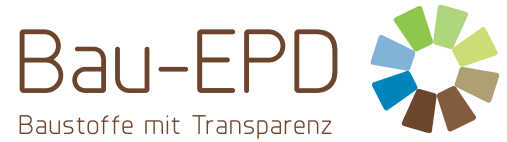 www.bau-epd.atTeil B: Anforderungen an die EPD fürTrockenbausystemePCR-Code: 2.25	 	Stand 22.02.2016VersionKommentarStandV.1Entwurf des PGF „Trockenbausystem“ zur PKR-Prüfung4.12.2015V.2.Freigegebene Version nach Prüfung durch das PKR-Gremium für interessierte Kreise18.01.2016V.3Freigegebene Version für die Erstellung von EPD.22.02.2016Nr.Bestandteile: x)FunktionEPD-Nr.MengeEinheit1<Firmenname/n, Produktname/n> x)Beplankung mit <Plattentype>1)  (einseitig bzw. beidseitig, 1, 2, 3-fach2); <x> mm dick) 3)kg/m²2<Firmenname/n, Produktname/n> x)Hohlraumdämmung mit <Dämm-stofftyp>(<x> mm dick)kg/m²3a<Firmenname/n, Produktname/n> x)Metall-Unterkonstruktion mit <Nennblechstärke und Profilbreite>
(Achsabstand <x> cm)kg/m²3b<Firmenname/n, Produktname/n> x)Deckenzubehör mit <Nennblechstärke und Profilbreite>
(Achsabstand <x> cm)kg/m²3c<Firmenname/n, Produktname/n> x)Holzunterkonstruktion mit <Holzart>, <Breite und Dicke>
(Achsabstand <x> cm)kg/m²4z.B. Müller Schnellschrauben aus verzinktem Stahl x)Befestigung der Gipsplatten an Stützkonstruktion (6 Stück)kg/m²5Fortsetzung …Prozess und Hilfsstoffeecoinvent-Datensätze v2.2GaBI-DatensätzeStahlherstellung für MetallprofileMaterial:Beschichtung:Verformung:Steel, low-alloyed, at plant/RERZinc coating, coils/RERCold impact extrusion, steel, 1 stroke/RERSteel sheet EG BF route - Flat C-steel; production mix, at plant; Steel sheet 0.75mm EG (0.01mm Zn; 2sides) (DE)Steel sheet stamping and bending (5% loss) technology mix; single route, at plant; (GLO)Herstellung von SchraubenMaterial:Beschichtung:Verformung:Steel, low-alloyed, at plant/RER, -dzt.keine Empfehlung für Beschichtung-Hot rolling, steel/RER und Turning, steel, conventional, average/RERFixing material screws galvanized (EN15804 A1-A3) technology mix production mix, at plant galvanized (DE) SpachtelmassenAcrylatspachtelmasse (Acrylic filler, at plant/RER)Glue for gypsum boards (EN15804 A1-A3) technology mix production mix, at plant 1000 kg/m3 (Germany)Glasfaserbewehrungsstreifen für SpachtelmasseGlass fibre, at plant/RERGlass fibres technology mix; production mix, at plant; Borosillicate glass / E-glass; (DE)DübelInjection moulding/RER und Nylon 66, at plant/RERPlastic injection moulding part (unspecific) single route, at plant (Germany) undPolyamide 6 Granulate (PA 6) technology mix production mix, at plant PA 6 granulate (Germany) BezeichnungWertEinheitFunktionale Einheit1m2Dicke der SystemsmmFlächengewicht des Systems für Umrechnung in kg1kg/m2HERSTEL-LUNGS-PHASEHERSTEL-LUNGS-PHASEHERSTEL-LUNGS-PHASEERRICH-TUNGS-PHASEERRICH-TUNGS-PHASENUTZUNGSPHASENUTZUNGSPHASENUTZUNGSPHASENUTZUNGSPHASENUTZUNGSPHASENUTZUNGSPHASENUTZUNGSPHASEENTSORGUNGS-PHASEENTSORGUNGS-PHASEENTSORGUNGS-PHASEENTSORGUNGS-PHASEGUT-SCHRIFTEN UNDLASTENA1A2A3A4A5B1B2B3B4B5B6B7C1C2C3C4DRohstoffbereitstellungTransportHerstellungTransportBau / EinbauNutzungInstandhaltungReparaturErsatzUmbau, Erneuerungbetrieblicher Energieeinsatzbetrieblicher WassereinsatzAbbruchTransportAbfallbewirtschaftungBeseitigungWiederverwendungs-, Rückgewinnungs-,RecyclingpotentialxxxxxxxxxxxxxxxxxBezeichnungWertEinheit<Systembezeichnung>JahreParameter zur Beschreibung des Transportes zur Baustelle (A4)WertMessgröße je<Einheit> <Komponente>Mittlere TransportentfernungkmFahrzeugtyp nach Kommissionsdirektive  2007/37/EG (Europäischer Emissionsstandard)-Mittlerer Treibstoffverbrauch, Treibstofftyp: ….l/100 kmMaximale TransportmengeTonnenMittlere Auslastung (einschließlich Leerfahrten)%Mittlere Rohdichte der transportierten Produktekg/m3Volumen-Auslastungsfaktor (Faktor: =1 oder <1 oder ≥ 1 für in Schachteln verpackte oder komprimierte Produkte-Parameter zur Beschreibung des Einbaus ins Gebäude (A5)WertMessgröße je m2 TrockenbausystemHilfsstoffe für den Einbau (spezifiziert nach Stoffen)sinnvolle EinheitWasserverbrauchm3Sonstiger RessourceneinsatzkgStromverbrauchkWh oder MJWeiterer Energieträger: …………….kWh oder andere Einheit (z.B. Liter)Materialverlust auf der Baustelle vor der Abfallbehandlung, verursacht durch den Einbau des Produktes (spezifiziert nach Stoffen)kgOutput-Stoffe (spezifiziert nach Stoffen) infolge der Abfallbehandlung auf der Baustelle, z.B. Sammlung zum Recycling, für die Energierückgewinnung, für die Entsorgung (spezifiziert nach Entsorgungsverfahren)kgDirekte Emissionen in die Umgebungsluft (z.B. Staub, VOC), Boden und WasserkgParameter für die Entsorgungsphase (C1-C4)WertMessgröße je m2 TrockenbausystemSammelverfahren, spezifiziert nach Artkg getrenntSammelverfahren, spezifiziert nach Artkg gemischtRückholverfahren, spezifiziert nach Artkg WiederverwendungRückholverfahren, spezifiziert nach Artkg RecyclingRückholverfahren, spezifiziert nach Artkg EnergierückgewinnungDeponierung, spezifiziert nach Artkg DeponierungParameter für das Modul (D)WertMessgröße je m2 TrockenbausystemMaterialien für Wiederverwendung oder Recycling aus A4-A5kgMaterialien für Wiederverwendung oder Recycling aus B2-B5kgMaterialien für Wiederverwendung oder Recycling aus C1-C4kgPara-meterEinheitEinheitA1-A3A4A5B1B2B5B6B7C1C2C3C4DGWPkg CO2 äquivkg CO2 äquivODPkg CFC-11 äquivkg CFC-11 äquivAPkg SO2 äquivkg SO2 äquivEPkg PO43- äquivkg PO43- äquivPOCPkg C2H4 äquivkg C2H4 äquivADPEkg Sb äquivkg Sb äquivADPFMJ HuMJ HuLegendeLegendeGWP = Globales Erwärmungspotenzial; ODP = Abbau Potential der stratosphärischen Ozonschicht;
AP = Versauerungspotenzial von Boden und Wasser; EP = Eutrophierungspotenzial; 
POCP = Bildungspotential für troposphärisches Ozon; ADPE = Potenzial für den abiotischen Abbau nicht fossiler Ressourcen; ADPF = Potenzial für den abiotischen Abbau fossiler Brennstoffe GWP = Globales Erwärmungspotenzial; ODP = Abbau Potential der stratosphärischen Ozonschicht;
AP = Versauerungspotenzial von Boden und Wasser; EP = Eutrophierungspotenzial; 
POCP = Bildungspotential für troposphärisches Ozon; ADPE = Potenzial für den abiotischen Abbau nicht fossiler Ressourcen; ADPF = Potenzial für den abiotischen Abbau fossiler Brennstoffe GWP = Globales Erwärmungspotenzial; ODP = Abbau Potential der stratosphärischen Ozonschicht;
AP = Versauerungspotenzial von Boden und Wasser; EP = Eutrophierungspotenzial; 
POCP = Bildungspotential für troposphärisches Ozon; ADPE = Potenzial für den abiotischen Abbau nicht fossiler Ressourcen; ADPF = Potenzial für den abiotischen Abbau fossiler Brennstoffe GWP = Globales Erwärmungspotenzial; ODP = Abbau Potential der stratosphärischen Ozonschicht;
AP = Versauerungspotenzial von Boden und Wasser; EP = Eutrophierungspotenzial; 
POCP = Bildungspotential für troposphärisches Ozon; ADPE = Potenzial für den abiotischen Abbau nicht fossiler Ressourcen; ADPF = Potenzial für den abiotischen Abbau fossiler Brennstoffe GWP = Globales Erwärmungspotenzial; ODP = Abbau Potential der stratosphärischen Ozonschicht;
AP = Versauerungspotenzial von Boden und Wasser; EP = Eutrophierungspotenzial; 
POCP = Bildungspotential für troposphärisches Ozon; ADPE = Potenzial für den abiotischen Abbau nicht fossiler Ressourcen; ADPF = Potenzial für den abiotischen Abbau fossiler Brennstoffe GWP = Globales Erwärmungspotenzial; ODP = Abbau Potential der stratosphärischen Ozonschicht;
AP = Versauerungspotenzial von Boden und Wasser; EP = Eutrophierungspotenzial; 
POCP = Bildungspotential für troposphärisches Ozon; ADPE = Potenzial für den abiotischen Abbau nicht fossiler Ressourcen; ADPF = Potenzial für den abiotischen Abbau fossiler Brennstoffe GWP = Globales Erwärmungspotenzial; ODP = Abbau Potential der stratosphärischen Ozonschicht;
AP = Versauerungspotenzial von Boden und Wasser; EP = Eutrophierungspotenzial; 
POCP = Bildungspotential für troposphärisches Ozon; ADPE = Potenzial für den abiotischen Abbau nicht fossiler Ressourcen; ADPF = Potenzial für den abiotischen Abbau fossiler Brennstoffe GWP = Globales Erwärmungspotenzial; ODP = Abbau Potential der stratosphärischen Ozonschicht;
AP = Versauerungspotenzial von Boden und Wasser; EP = Eutrophierungspotenzial; 
POCP = Bildungspotential für troposphärisches Ozon; ADPE = Potenzial für den abiotischen Abbau nicht fossiler Ressourcen; ADPF = Potenzial für den abiotischen Abbau fossiler Brennstoffe GWP = Globales Erwärmungspotenzial; ODP = Abbau Potential der stratosphärischen Ozonschicht;
AP = Versauerungspotenzial von Boden und Wasser; EP = Eutrophierungspotenzial; 
POCP = Bildungspotential für troposphärisches Ozon; ADPE = Potenzial für den abiotischen Abbau nicht fossiler Ressourcen; ADPF = Potenzial für den abiotischen Abbau fossiler Brennstoffe GWP = Globales Erwärmungspotenzial; ODP = Abbau Potential der stratosphärischen Ozonschicht;
AP = Versauerungspotenzial von Boden und Wasser; EP = Eutrophierungspotenzial; 
POCP = Bildungspotential für troposphärisches Ozon; ADPE = Potenzial für den abiotischen Abbau nicht fossiler Ressourcen; ADPF = Potenzial für den abiotischen Abbau fossiler Brennstoffe GWP = Globales Erwärmungspotenzial; ODP = Abbau Potential der stratosphärischen Ozonschicht;
AP = Versauerungspotenzial von Boden und Wasser; EP = Eutrophierungspotenzial; 
POCP = Bildungspotential für troposphärisches Ozon; ADPE = Potenzial für den abiotischen Abbau nicht fossiler Ressourcen; ADPF = Potenzial für den abiotischen Abbau fossiler Brennstoffe GWP = Globales Erwärmungspotenzial; ODP = Abbau Potential der stratosphärischen Ozonschicht;
AP = Versauerungspotenzial von Boden und Wasser; EP = Eutrophierungspotenzial; 
POCP = Bildungspotential für troposphärisches Ozon; ADPE = Potenzial für den abiotischen Abbau nicht fossiler Ressourcen; ADPF = Potenzial für den abiotischen Abbau fossiler Brennstoffe GWP = Globales Erwärmungspotenzial; ODP = Abbau Potential der stratosphärischen Ozonschicht;
AP = Versauerungspotenzial von Boden und Wasser; EP = Eutrophierungspotenzial; 
POCP = Bildungspotential für troposphärisches Ozon; ADPE = Potenzial für den abiotischen Abbau nicht fossiler Ressourcen; ADPF = Potenzial für den abiotischen Abbau fossiler Brennstoffe GWP = Globales Erwärmungspotenzial; ODP = Abbau Potential der stratosphärischen Ozonschicht;
AP = Versauerungspotenzial von Boden und Wasser; EP = Eutrophierungspotenzial; 
POCP = Bildungspotential für troposphärisches Ozon; ADPE = Potenzial für den abiotischen Abbau nicht fossiler Ressourcen; ADPF = Potenzial für den abiotischen Abbau fossiler Brennstoffe Para-meterEinheitA1-A3A4A5B1B2B5B6B7C1C2C3C4DPEREMJ HuPERMMJ HuPERTMJ HuPENREMJ HuPENRMMJ HuPENRTMJ HuSMkgRSFMJ HuNRSFMJ HuFWm3LegendeLegendePERE = Erneuerbare Primärenergie als Energieträger; PERM = Erneuerbare Primärenergie zur stofflichen Nutzung; PERT = Total erneuerbare Primärenergie; PENRE = Nicht-erneuerbare Primärenergie als Energieträger; PENRM = Nicht-erneuerbare Primärenergie zur stofflichen Nutzung; PENRT = Total nicht erneuerbare Primärenergie; SM = Einsatz von Sekundärstoffen; RSF = Erneuerbare Sekundärbrennstoffe; NRSF = Nicht erneuerbare Sekundärbrennstoffe; 
FW = Einsatz von Süßwasserressourcen PERE = Erneuerbare Primärenergie als Energieträger; PERM = Erneuerbare Primärenergie zur stofflichen Nutzung; PERT = Total erneuerbare Primärenergie; PENRE = Nicht-erneuerbare Primärenergie als Energieträger; PENRM = Nicht-erneuerbare Primärenergie zur stofflichen Nutzung; PENRT = Total nicht erneuerbare Primärenergie; SM = Einsatz von Sekundärstoffen; RSF = Erneuerbare Sekundärbrennstoffe; NRSF = Nicht erneuerbare Sekundärbrennstoffe; 
FW = Einsatz von Süßwasserressourcen PERE = Erneuerbare Primärenergie als Energieträger; PERM = Erneuerbare Primärenergie zur stofflichen Nutzung; PERT = Total erneuerbare Primärenergie; PENRE = Nicht-erneuerbare Primärenergie als Energieträger; PENRM = Nicht-erneuerbare Primärenergie zur stofflichen Nutzung; PENRT = Total nicht erneuerbare Primärenergie; SM = Einsatz von Sekundärstoffen; RSF = Erneuerbare Sekundärbrennstoffe; NRSF = Nicht erneuerbare Sekundärbrennstoffe; 
FW = Einsatz von Süßwasserressourcen PERE = Erneuerbare Primärenergie als Energieträger; PERM = Erneuerbare Primärenergie zur stofflichen Nutzung; PERT = Total erneuerbare Primärenergie; PENRE = Nicht-erneuerbare Primärenergie als Energieträger; PENRM = Nicht-erneuerbare Primärenergie zur stofflichen Nutzung; PENRT = Total nicht erneuerbare Primärenergie; SM = Einsatz von Sekundärstoffen; RSF = Erneuerbare Sekundärbrennstoffe; NRSF = Nicht erneuerbare Sekundärbrennstoffe; 
FW = Einsatz von Süßwasserressourcen PERE = Erneuerbare Primärenergie als Energieträger; PERM = Erneuerbare Primärenergie zur stofflichen Nutzung; PERT = Total erneuerbare Primärenergie; PENRE = Nicht-erneuerbare Primärenergie als Energieträger; PENRM = Nicht-erneuerbare Primärenergie zur stofflichen Nutzung; PENRT = Total nicht erneuerbare Primärenergie; SM = Einsatz von Sekundärstoffen; RSF = Erneuerbare Sekundärbrennstoffe; NRSF = Nicht erneuerbare Sekundärbrennstoffe; 
FW = Einsatz von Süßwasserressourcen PERE = Erneuerbare Primärenergie als Energieträger; PERM = Erneuerbare Primärenergie zur stofflichen Nutzung; PERT = Total erneuerbare Primärenergie; PENRE = Nicht-erneuerbare Primärenergie als Energieträger; PENRM = Nicht-erneuerbare Primärenergie zur stofflichen Nutzung; PENRT = Total nicht erneuerbare Primärenergie; SM = Einsatz von Sekundärstoffen; RSF = Erneuerbare Sekundärbrennstoffe; NRSF = Nicht erneuerbare Sekundärbrennstoffe; 
FW = Einsatz von Süßwasserressourcen PERE = Erneuerbare Primärenergie als Energieträger; PERM = Erneuerbare Primärenergie zur stofflichen Nutzung; PERT = Total erneuerbare Primärenergie; PENRE = Nicht-erneuerbare Primärenergie als Energieträger; PENRM = Nicht-erneuerbare Primärenergie zur stofflichen Nutzung; PENRT = Total nicht erneuerbare Primärenergie; SM = Einsatz von Sekundärstoffen; RSF = Erneuerbare Sekundärbrennstoffe; NRSF = Nicht erneuerbare Sekundärbrennstoffe; 
FW = Einsatz von Süßwasserressourcen PERE = Erneuerbare Primärenergie als Energieträger; PERM = Erneuerbare Primärenergie zur stofflichen Nutzung; PERT = Total erneuerbare Primärenergie; PENRE = Nicht-erneuerbare Primärenergie als Energieträger; PENRM = Nicht-erneuerbare Primärenergie zur stofflichen Nutzung; PENRT = Total nicht erneuerbare Primärenergie; SM = Einsatz von Sekundärstoffen; RSF = Erneuerbare Sekundärbrennstoffe; NRSF = Nicht erneuerbare Sekundärbrennstoffe; 
FW = Einsatz von Süßwasserressourcen PERE = Erneuerbare Primärenergie als Energieträger; PERM = Erneuerbare Primärenergie zur stofflichen Nutzung; PERT = Total erneuerbare Primärenergie; PENRE = Nicht-erneuerbare Primärenergie als Energieträger; PENRM = Nicht-erneuerbare Primärenergie zur stofflichen Nutzung; PENRT = Total nicht erneuerbare Primärenergie; SM = Einsatz von Sekundärstoffen; RSF = Erneuerbare Sekundärbrennstoffe; NRSF = Nicht erneuerbare Sekundärbrennstoffe; 
FW = Einsatz von Süßwasserressourcen PERE = Erneuerbare Primärenergie als Energieträger; PERM = Erneuerbare Primärenergie zur stofflichen Nutzung; PERT = Total erneuerbare Primärenergie; PENRE = Nicht-erneuerbare Primärenergie als Energieträger; PENRM = Nicht-erneuerbare Primärenergie zur stofflichen Nutzung; PENRT = Total nicht erneuerbare Primärenergie; SM = Einsatz von Sekundärstoffen; RSF = Erneuerbare Sekundärbrennstoffe; NRSF = Nicht erneuerbare Sekundärbrennstoffe; 
FW = Einsatz von Süßwasserressourcen PERE = Erneuerbare Primärenergie als Energieträger; PERM = Erneuerbare Primärenergie zur stofflichen Nutzung; PERT = Total erneuerbare Primärenergie; PENRE = Nicht-erneuerbare Primärenergie als Energieträger; PENRM = Nicht-erneuerbare Primärenergie zur stofflichen Nutzung; PENRT = Total nicht erneuerbare Primärenergie; SM = Einsatz von Sekundärstoffen; RSF = Erneuerbare Sekundärbrennstoffe; NRSF = Nicht erneuerbare Sekundärbrennstoffe; 
FW = Einsatz von Süßwasserressourcen PERE = Erneuerbare Primärenergie als Energieträger; PERM = Erneuerbare Primärenergie zur stofflichen Nutzung; PERT = Total erneuerbare Primärenergie; PENRE = Nicht-erneuerbare Primärenergie als Energieträger; PENRM = Nicht-erneuerbare Primärenergie zur stofflichen Nutzung; PENRT = Total nicht erneuerbare Primärenergie; SM = Einsatz von Sekundärstoffen; RSF = Erneuerbare Sekundärbrennstoffe; NRSF = Nicht erneuerbare Sekundärbrennstoffe; 
FW = Einsatz von Süßwasserressourcen PERE = Erneuerbare Primärenergie als Energieträger; PERM = Erneuerbare Primärenergie zur stofflichen Nutzung; PERT = Total erneuerbare Primärenergie; PENRE = Nicht-erneuerbare Primärenergie als Energieträger; PENRM = Nicht-erneuerbare Primärenergie zur stofflichen Nutzung; PENRT = Total nicht erneuerbare Primärenergie; SM = Einsatz von Sekundärstoffen; RSF = Erneuerbare Sekundärbrennstoffe; NRSF = Nicht erneuerbare Sekundärbrennstoffe; 
FW = Einsatz von Süßwasserressourcen Para-meterEinheitA1-A3A4A5B1B2B5B6B7C1C2C3C4DHWDkgNHWDkgRWDkgLegendeLegendeHWD = Gefährlicher Abfall zur Deponie; NHWD = Entsorgter nicht gefährlicher Abfall; RWD = Entsorgter radioaktiver AbfallHWD = Gefährlicher Abfall zur Deponie; NHWD = Entsorgter nicht gefährlicher Abfall; RWD = Entsorgter radioaktiver AbfallHWD = Gefährlicher Abfall zur Deponie; NHWD = Entsorgter nicht gefährlicher Abfall; RWD = Entsorgter radioaktiver AbfallHWD = Gefährlicher Abfall zur Deponie; NHWD = Entsorgter nicht gefährlicher Abfall; RWD = Entsorgter radioaktiver AbfallHWD = Gefährlicher Abfall zur Deponie; NHWD = Entsorgter nicht gefährlicher Abfall; RWD = Entsorgter radioaktiver AbfallHWD = Gefährlicher Abfall zur Deponie; NHWD = Entsorgter nicht gefährlicher Abfall; RWD = Entsorgter radioaktiver AbfallHWD = Gefährlicher Abfall zur Deponie; NHWD = Entsorgter nicht gefährlicher Abfall; RWD = Entsorgter radioaktiver AbfallHWD = Gefährlicher Abfall zur Deponie; NHWD = Entsorgter nicht gefährlicher Abfall; RWD = Entsorgter radioaktiver AbfallHWD = Gefährlicher Abfall zur Deponie; NHWD = Entsorgter nicht gefährlicher Abfall; RWD = Entsorgter radioaktiver AbfallHWD = Gefährlicher Abfall zur Deponie; NHWD = Entsorgter nicht gefährlicher Abfall; RWD = Entsorgter radioaktiver AbfallHWD = Gefährlicher Abfall zur Deponie; NHWD = Entsorgter nicht gefährlicher Abfall; RWD = Entsorgter radioaktiver AbfallHWD = Gefährlicher Abfall zur Deponie; NHWD = Entsorgter nicht gefährlicher Abfall; RWD = Entsorgter radioaktiver AbfallHWD = Gefährlicher Abfall zur Deponie; NHWD = Entsorgter nicht gefährlicher Abfall; RWD = Entsorgter radioaktiver AbfallPara-meterEinheitA1-A3A4A5B1B2B5B6B7C1C2C3C4DCRUkgMFRkgMERkgEEEMJEETMJLegendeLegendeCRU =Komponenten für die Wiederverwendung; MFR = Stoffe zum Recycling; MER = Stoffe für die Energierückgewinnung; EEE = Exportierte Energie elektrisch; 
EET = Exportierte Energie thermisch CRU =Komponenten für die Wiederverwendung; MFR = Stoffe zum Recycling; MER = Stoffe für die Energierückgewinnung; EEE = Exportierte Energie elektrisch; 
EET = Exportierte Energie thermisch CRU =Komponenten für die Wiederverwendung; MFR = Stoffe zum Recycling; MER = Stoffe für die Energierückgewinnung; EEE = Exportierte Energie elektrisch; 
EET = Exportierte Energie thermisch CRU =Komponenten für die Wiederverwendung; MFR = Stoffe zum Recycling; MER = Stoffe für die Energierückgewinnung; EEE = Exportierte Energie elektrisch; 
EET = Exportierte Energie thermisch CRU =Komponenten für die Wiederverwendung; MFR = Stoffe zum Recycling; MER = Stoffe für die Energierückgewinnung; EEE = Exportierte Energie elektrisch; 
EET = Exportierte Energie thermisch CRU =Komponenten für die Wiederverwendung; MFR = Stoffe zum Recycling; MER = Stoffe für die Energierückgewinnung; EEE = Exportierte Energie elektrisch; 
EET = Exportierte Energie thermisch CRU =Komponenten für die Wiederverwendung; MFR = Stoffe zum Recycling; MER = Stoffe für die Energierückgewinnung; EEE = Exportierte Energie elektrisch; 
EET = Exportierte Energie thermisch CRU =Komponenten für die Wiederverwendung; MFR = Stoffe zum Recycling; MER = Stoffe für die Energierückgewinnung; EEE = Exportierte Energie elektrisch; 
EET = Exportierte Energie thermisch CRU =Komponenten für die Wiederverwendung; MFR = Stoffe zum Recycling; MER = Stoffe für die Energierückgewinnung; EEE = Exportierte Energie elektrisch; 
EET = Exportierte Energie thermisch CRU =Komponenten für die Wiederverwendung; MFR = Stoffe zum Recycling; MER = Stoffe für die Energierückgewinnung; EEE = Exportierte Energie elektrisch; 
EET = Exportierte Energie thermisch CRU =Komponenten für die Wiederverwendung; MFR = Stoffe zum Recycling; MER = Stoffe für die Energierückgewinnung; EEE = Exportierte Energie elektrisch; 
EET = Exportierte Energie thermisch CRU =Komponenten für die Wiederverwendung; MFR = Stoffe zum Recycling; MER = Stoffe für die Energierückgewinnung; EEE = Exportierte Energie elektrisch; 
EET = Exportierte Energie thermisch CRU =Komponenten für die Wiederverwendung; MFR = Stoffe zum Recycling; MER = Stoffe für die Energierückgewinnung; EEE = Exportierte Energie elektrisch; 
EET = Exportierte Energie thermisch Gefahrstoffeigenschaft gemäß EG-Verordnung 1272/2008 (CLP-Verordnung)Chemische Bezeichnung (CAS-Nummer)Betroffene SystemkomponenteKrebserzeugend Kat. 1A oder 1B (H350, H350i):Erbgutverändernd Kat. 1A oder 1B (H340):Fortpflanzungsgefährdend Kat. 1A oder 1B (H360F, H360D, H360FD, H360Fd, H360Df):PBT (persistent, bioakkumulierend und toxisch) (REACH, Anhang XIII):vPvB (stark persistent und stark bioakkumulierend) (REACH, Anhang XIII):Besonders besorgniserregende Stoffe auf Basis anderer Eigenschaften (SVHC):